Program na mesiac November 2018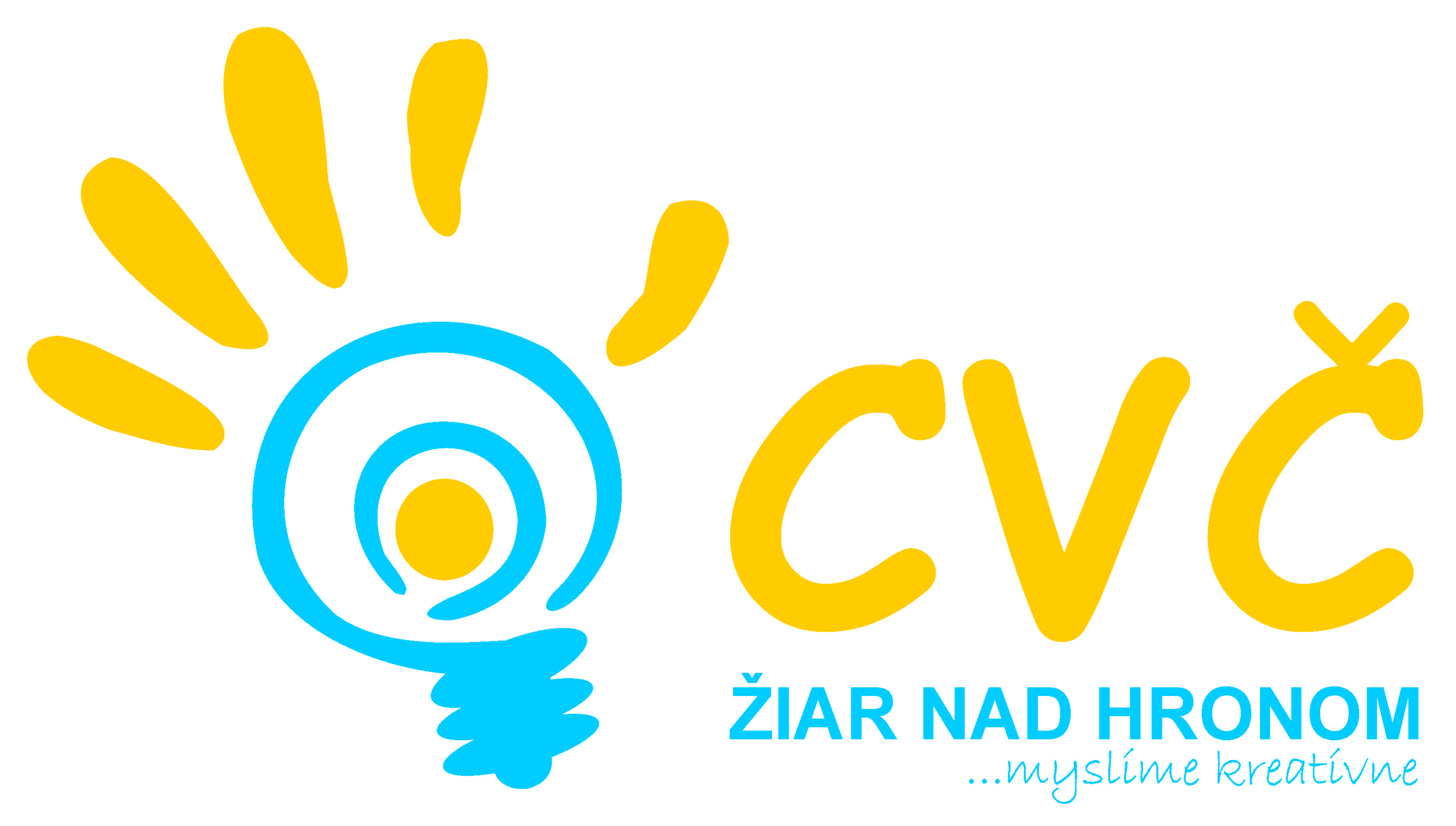 Oddelenia Centra voľného času v Žiari nad HronomOddelenia Centra voľného času v Žiari nad HronomOddelenia Centra voľného času v Žiari nad HronomOddelenia Centra voľného času v Žiari nad HronomŠportEstetikaPedagogikaPrírodoveda Veda a technikaMládež6.11.2018 o 08:00 hod.OK Vybíjaná najmladších(školská športová postupová súťaž pre žiakov 1. až 4. ročníka ZŠ)Miesto: telocvičňa ZŠ, Ul. Jilemnického 2, Žiar nad HronomÚčastníci: deti z I. stupňa základných škôl v okrese13.11.2018 o 08:30 hod.RK Vybíjaná najmladších(školská športová postupová súťaž pre žiakov 1. až 4. ročníka ZŠ)Miesto: telocvičňa ZŠ, Ul. Jilemnického č. 2, ZHÚčastníci: víťazné družstvá 16.11.2018 o 08:00 hod.OK Futsal cup ZŠ(školská športová postupová súťaž žiakov ZŠ vo futsale)Miesto: ZŠ, Ul. M. R. Štefánika č. 17, ZHÚčastníci: chlapci ZŠ, narodení 01.01.2003 a mladší20.11.2018 o 08:00 hod.OK Volejbal SŠ(školská športová postupová súťaž chlapcov SŠ vo volejbale)Miesto: Mestská športová hala, ZH Účastníci: chlapci SŠ, narodení 01.01.1999 a mladší19., 20. a 22.11.2018 Násilie a ochrana majetku(Cyklus „Viem kto som.“ – ako sa brániť každodenným hrozbám a ochrana majetku)Miesto: základné školy v meste Žiar nad HronomÚčastníci: žiaci 6. ročníkov ZŠ 16.11.2018 o 13:00 hod.Miss bábika(súťaž v starostlivosti o bábiku)Miesto: Špeciálna ZŠ, Ul. Hutníkov 302, Žiar nad HronomÚčastníci: školský klub detí špeciálnej ZŠ28.11.2018 o 08:00 hod.OK Olympiády zo Slovenského jazyka a literatúry(okresné kolo školskej postupovej súťaže zo slovenského jazyka)Miesto: CVČ, Ul. M. R. Štefánika č. 17, ZHÚčastníci: žiaci II. stupňa ZŠ12. – 14.11.2018 08:00 hod.Kráľovná a sladké potešenie(workshop s včelárkou)Miesto: veľká klubovňa CVČ, ZHÚčastníci: žiaci 2. a 3. ročníkov ZŠ15.11.2018 o 9:30 hod.Školenie trénerov FLL(školenie trénerov k FLL)Miesto: multimediálna miestnosť  ZŠ, Ul. M. R. Štefánika č. 17, ZHÚčastníci: tréneri súťažných tímov19.11.2018 o 09:45 hod.Mladí včelárikovia (vedomostná súťaž - kvíz)Miesto: CVČ, Ul. M. R. Štefánika č. 17, ZHÚčastníci: žiaci 2. a 3. ročníkov ZŠ20. – 22.11.2018 o 8:00 hod.Život našich lesov(beseda v spolupráci s lesnými pedagógmi)Miesto: veľká klubovňa CVČ, ZHÚčastníci: žiaci 4. ročníkov ZŠ26.11.2018 o 09:45 hod.Mladí lesníčkovia(vedomostná súťaž - kvíz)Miesto:  CVČ, Ul. M. R. Štefánika č. 17, ZHÚčastníci: žiaci 4. ročníkov ZŠ29.11.2018 o 08:00 hod.OK technickej olympiády (okresné kolo školskej postupovej súťaže z technickej výchovy)Miesto: ZŠ, Ul. M. R. Štefánika č. 17, ZHÚčastníci: žiaci II. stupňa ZŠ23.11.2018 o 15:00 hod.Stretnutie mestského žiackeho  parlamentuMiesto: obývačka CVČ Žiar nad Hronom Účastníci: zástupcovia ZŠ a OGY(nominovaní členovia MŽP)6.11.2018 o 08:00 hod.OK Vybíjaná najmladších(školská športová postupová súťaž pre žiakov 1. až 4. ročníka ZŠ)Miesto: telocvičňa ZŠ, Ul. Jilemnického 2, Žiar nad HronomÚčastníci: deti z I. stupňa základných škôl v okrese13.11.2018 o 08:30 hod.RK Vybíjaná najmladších(školská športová postupová súťaž pre žiakov 1. až 4. ročníka ZŠ)Miesto: telocvičňa ZŠ, Ul. Jilemnického č. 2, ZHÚčastníci: víťazné družstvá 16.11.2018 o 08:00 hod.OK Futsal cup ZŠ(školská športová postupová súťaž žiakov ZŠ vo futsale)Miesto: ZŠ, Ul. M. R. Štefánika č. 17, ZHÚčastníci: chlapci ZŠ, narodení 01.01.2003 a mladší20.11.2018 o 08:00 hod.OK Volejbal SŠ(školská športová postupová súťaž chlapcov SŠ vo volejbale)Miesto: Mestská športová hala, ZH Účastníci: chlapci SŠ, narodení 01.01.1999 a mladší19., 20. a 22.11.2018 Násilie a ochrana majetku(Cyklus „Viem kto som.“ – ako sa brániť každodenným hrozbám a ochrana majetku)Miesto: základné školy v meste Žiar nad HronomÚčastníci: žiaci 6. ročníkov ZŠ 16.11.2018 o 13:00 hod.Miss bábika(súťaž v starostlivosti o bábiku)Miesto: Špeciálna ZŠ, Ul. Hutníkov 302, Žiar nad HronomÚčastníci: školský klub detí špeciálnej ZŠ28.11.2018 o 08:00 hod.OK Olympiády zo Slovenského jazyka a literatúry(okresné kolo školskej postupovej súťaže zo slovenského jazyka)Miesto: CVČ, Ul. M. R. Štefánika č. 17, ZHÚčastníci: žiaci II. stupňa ZŠ12. – 14.11.2018 08:00 hod.Kráľovná a sladké potešenie(workshop s včelárkou)Miesto: veľká klubovňa CVČ, ZHÚčastníci: žiaci 2. a 3. ročníkov ZŠ15.11.2018 o 9:30 hod.Školenie trénerov FLL(školenie trénerov k FLL)Miesto: multimediálna miestnosť  ZŠ, Ul. M. R. Štefánika č. 17, ZHÚčastníci: tréneri súťažných tímov19.11.2018 o 09:45 hod.Mladí včelárikovia (vedomostná súťaž - kvíz)Miesto: CVČ, Ul. M. R. Štefánika č. 17, ZHÚčastníci: žiaci 2. a 3. ročníkov ZŠ20. – 22.11.2018 o 8:00 hod.Život našich lesov(beseda v spolupráci s lesnými pedagógmi)Miesto: veľká klubovňa CVČ, ZHÚčastníci: žiaci 4. ročníkov ZŠ26.11.2018 o 09:45 hod.Mladí lesníčkovia(vedomostná súťaž - kvíz)Miesto:  CVČ, Ul. M. R. Štefánika č. 17, ZHÚčastníci: žiaci 4. ročníkov ZŠ29.11.2018 o 08:00 hod.OK technickej olympiády (okresné kolo školskej postupovej súťaže z technickej výchovy)Miesto: ZŠ, Ul. M. R. Štefánika č. 17, ZHÚčastníci: žiaci II. stupňa ZŠProjekty a ostatné6.11.2018 o 08:00 hod.OK Vybíjaná najmladších(školská športová postupová súťaž pre žiakov 1. až 4. ročníka ZŠ)Miesto: telocvičňa ZŠ, Ul. Jilemnického 2, Žiar nad HronomÚčastníci: deti z I. stupňa základných škôl v okrese13.11.2018 o 08:30 hod.RK Vybíjaná najmladších(školská športová postupová súťaž pre žiakov 1. až 4. ročníka ZŠ)Miesto: telocvičňa ZŠ, Ul. Jilemnického č. 2, ZHÚčastníci: víťazné družstvá 16.11.2018 o 08:00 hod.OK Futsal cup ZŠ(školská športová postupová súťaž žiakov ZŠ vo futsale)Miesto: ZŠ, Ul. M. R. Štefánika č. 17, ZHÚčastníci: chlapci ZŠ, narodení 01.01.2003 a mladší20.11.2018 o 08:00 hod.OK Volejbal SŠ(školská športová postupová súťaž chlapcov SŠ vo volejbale)Miesto: Mestská športová hala, ZH Účastníci: chlapci SŠ, narodení 01.01.1999 a mladší19., 20. a 22.11.2018 Násilie a ochrana majetku(Cyklus „Viem kto som.“ – ako sa brániť každodenným hrozbám a ochrana majetku)Miesto: základné školy v meste Žiar nad HronomÚčastníci: žiaci 6. ročníkov ZŠ 16.11.2018 o 13:00 hod.Miss bábika(súťaž v starostlivosti o bábiku)Miesto: Špeciálna ZŠ, Ul. Hutníkov 302, Žiar nad HronomÚčastníci: školský klub detí špeciálnej ZŠ28.11.2018 o 08:00 hod.OK Olympiády zo Slovenského jazyka a literatúry(okresné kolo školskej postupovej súťaže zo slovenského jazyka)Miesto: CVČ, Ul. M. R. Štefánika č. 17, ZHÚčastníci: žiaci II. stupňa ZŠ12. – 14.11.2018 08:00 hod.Kráľovná a sladké potešenie(workshop s včelárkou)Miesto: veľká klubovňa CVČ, ZHÚčastníci: žiaci 2. a 3. ročníkov ZŠ15.11.2018 o 9:30 hod.Školenie trénerov FLL(školenie trénerov k FLL)Miesto: multimediálna miestnosť  ZŠ, Ul. M. R. Štefánika č. 17, ZHÚčastníci: tréneri súťažných tímov19.11.2018 o 09:45 hod.Mladí včelárikovia (vedomostná súťaž - kvíz)Miesto: CVČ, Ul. M. R. Štefánika č. 17, ZHÚčastníci: žiaci 2. a 3. ročníkov ZŠ20. – 22.11.2018 o 8:00 hod.Život našich lesov(beseda v spolupráci s lesnými pedagógmi)Miesto: veľká klubovňa CVČ, ZHÚčastníci: žiaci 4. ročníkov ZŠ26.11.2018 o 09:45 hod.Mladí lesníčkovia(vedomostná súťaž - kvíz)Miesto:  CVČ, Ul. M. R. Štefánika č. 17, ZHÚčastníci: žiaci 4. ročníkov ZŠ29.11.2018 o 08:00 hod.OK technickej olympiády (okresné kolo školskej postupovej súťaže z technickej výchovy)Miesto: ZŠ, Ul. M. R. Štefánika č. 17, ZHÚčastníci: žiaci II. stupňa ZŠ9.11.2018 o 10:30 hod.Viac o dobrovoľníctve – viac o živote(workshop o dobrovoľníctve)Miesto: zasadačka MsKCÚčastníci: pozvaní hostia, verejnosťnovember 2018 od 07:45 hod.Zdravý úsmev(dlhoročný, úspešný projekt v oblasti zdravia a dentálnej hygieny)Miesto: základné školy v meste Žiar nad HronomÚčastníci: deti I. a II. ročníka ZŠPripravujemePripravujemePripravujemePripravujeme Envirofilmfest – Naša príroda                                         Srdce dobrovoľníka                                                    Florbal SŠ                       Legálne a nelegálne drogy                        Výroba a odovzdanie darčekov pre seniorov v DSS                        Volejbal                                                                                                        Stretnutie MŽP                                                               Futsal  Envirofilmfest – Naša príroda                                         Srdce dobrovoľníka                                                    Florbal SŠ                       Legálne a nelegálne drogy                        Výroba a odovzdanie darčekov pre seniorov v DSS                        Volejbal                                                                                                        Stretnutie MŽP                                                               Futsal  Envirofilmfest – Naša príroda                                         Srdce dobrovoľníka                                                    Florbal SŠ                       Legálne a nelegálne drogy                        Výroba a odovzdanie darčekov pre seniorov v DSS                        Volejbal                                                                                                        Stretnutie MŽP                                                               Futsal  Envirofilmfest – Naša príroda                                         Srdce dobrovoľníka                                                    Florbal SŠ                       Legálne a nelegálne drogy                        Výroba a odovzdanie darčekov pre seniorov v DSS                        Volejbal                                                                                                        Stretnutie MŽP                                                               Futsal Pravidelná záujmová činnosťPravidelná záujmová činnosťPravidelná záujmová činnosťPravidelná záujmová činnosťMalý výtvarníkMalý výskumník Rekreačné plávanie MŠGymnastika MŠ Tanečná MŠDFS Hronček MŠZdravé nôžky pre MŠRekreačné plávanie ZŠKreatívna tvorbaDFS Hronček ZŠMaškrtníčekŠach Moderný tanecHravá ruštinaGymnastika ZŠHalový futbalLegovačka Zdravé nôžky ZŠStolný tenisFlorbal ml.Florbal st.PumptrackKlub Most